Asynchronous Learning for Grade 6-8 French ImmersionWeek of January 18, 2021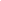 Rester en bonne forme physiqueBut d’apprentissage: Je lis un texte informatif et je démontre ma compréhension. J’explore les éléments textuels d’un texte informatif.  J’utilise le processus de l’écriture pour écrire un paragraphe.But d’apprentissage: Je lis un texte informatif et je démontre ma compréhension. J’explore les éléments textuels d’un texte informatif.  J’utilise le processus de l’écriture pour écrire un paragraphe.Instructions: Avant de lire:Qu’est-ce que tu sais de l’importance de l’activité physique?Quelle est la différence entre une activité physique vigoureuse et une activité physique légère?Lis l’infographie Activité physique des enfants et des jeunes au Canada. Instructions: Avant de lire:Qu’est-ce que tu sais de l’importance de l’activité physique?Quelle est la différence entre une activité physique vigoureuse et une activité physique légère?Lis l’infographie Activité physique des enfants et des jeunes au Canada. Ce texte est un texte informatif - une infographie. Comment le sais-tu?Quels sont les éléments d’une infographie efficace et attrayante? Explique ta pensée avec les exemples spécifiques de ce texte. Imagine que tu expliques les idées principales de cette infographie à un(e) ami(e). Que lui dirais-tu? Quels détails partagerais-tu? Pourquoi?Pourquoi est-ce que tu penses que ce n’est pas possible pour tous les enfants au Canada d’atteindre le but de 60 minutes d’activité physique par jour? Identifie quelques barrières. Que pourrions-nous faire comme communauté pour éliminer ces barrières?Pense à ce que tu lis, à ce que tu entends et à ce que tu regardes en ligne, à la télé, à la radio ou dans les livres/les magazines.Quels messages sont communiqués aux adolescents dans ces médias par rapport à l'activité physique et à l’image de soi?Choisis un ou deux exemples. Explique le message. Est-ce que c’est positif ou négatif? Es-tu d’accord? Est-ce que tu partagerais un message différent? Note tes idées sur un papier ou en utilisant un message vocal (voice note).Exemple: Sur le site de (nom du média social), j’ai vu une vidéo qui ____… Je suis d’accord…Je ne suis pas d’accord…Je pense que...Regarde une ou plusieurs de ces vidéos qui discutent de l’activité physique. Cliquez sur CC pour voir les sous-titres en français.La naissance du basketball en OntarioLe sport c’est juste un jeuUn jeu qui fait bouger les jeunesTop 5 histoires de sportTop sur les sports inspirés par les premiers peuplesQu’est-ce que tu as appris de la vidéo?Qu’est-ce que tu aimerais explorer de plus? Lis l’article Activité physique chez les jeunes canadiens: un autre échec retentissant.En Ontario, le gouvernement a déclaré que chaque enfant doit faire un minimum de 20 minutes d’APVQ (activité physique vigoureuse quotidienne) tous les jours où on n’a pas une classe d’éducation physique.Es-tu d’accord? Selon tes expériences, trouves-tu que c’est utile d’utiliser le temps en classe pour cette raison? Écris un paragraphe de 5 phases au minimum qui exprime ta position (pour ou contre). Si tu as des suggestions, ajoute-les, aussi.Rappel : Structure d’un paragrapheIntroductionIdée #1 (et exemple/détail)Idée #2 (et exemple/détail)Idée #3 (et exemple/détail)ConclusionVoici un gabarit pour t’aider à suivre le processus d’écriture pour un bon paragraphe.